Objetivo: Desenvolver o lado cooperativo das criançasConteúdo: Coordenação motora e lateralidadeAtividade: Tapete cooperativoPrecisamos de um saco de lixo cortado ao meio e em cada ponta recortar um quadradinho, onde as bolinhas irão cair, confeccionar 4 bolinhas de papel, em dupla, um de cada lado segurando 2 pontas do saco, colocar as 4 bolinhas no centro e apenas com os movimentos coordenados da dupla tentar derrubar uma bolinha em cada buraco. 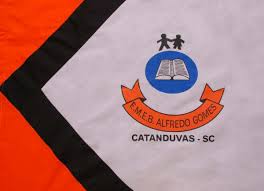 ESCOLA MUNICIPAL DE EDUCAÇÃO BÁSICA ALFREDO GOMES.DIRETORA: IVÂNIA NORAASSESSORA PEDAGÓGICA: SIMONE ANDRÉA CARL.ASSESSORA TÉCNICA ADM.: TANIA N. DE ÁVILA.PROFESSORA: BRUNA MAGNABOSCODISCIPLINA: EDUCAÇÃO FÍSICACATANDUVAS – SCANO 2021  - TURMA 3 ANO 